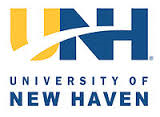 Environmental ChecklistThis Environmental Checklist provides a reference checklist for Project Managers to identify specific environmental requirements and provide guidance on how to manage the requirement.  This Environmental Checklist does not encompass all environmental health and safety, OSHA, EPA CT DEEP, or CT DPH requirements during construction projects.  Please forward this completed checklist to Ron Quagliani rquagliani@newhaven.edu or delivered to the campus security building at 300 Boston Post Road. Project Name:__________________________________	Project Manager:________________________________Project Location:________________________________ Contractor(s):___________________________________________________________________	___________________________________________________________________Project Start Date:______________ 			Project End Date:_________________Project Scope:Asbestos Containing MaterialsAsbestos Containing MaterialsAsbestos Containing MaterialsAsbestos Containing MaterialsYesNoRequired ActivitiesHas an asbestos survey been performed for the building materials that will be impacted by the scope of your project?If yes, review survey before proceeding to identify all asbestos containing materials to be impacted.If no, hire an approved inspection contractor to perform an asbestos inspection.Will the project include impacting any asbestos containing building materials?If yes, asbestos must be abated by an approved abatement contractor following a 10-working day notification to the CT DPH.  All other Contractors shall not disturb, damage, or otherwise handle any suspect asbestos material.  All inspection reports, 10-day notification forms, air sampling results and waste shipment records must be submitted to the UNH Project Manager for recordkeeping.If no, forward all sampling results to the UNH Project Manager for recordkeeping. Lead Containing Materials Lead Containing Materials Lead Containing Materials Lead Containing MaterialsYesNoRequired ActivitiesDoes the scope of work involve impacting or removing painted surfaces in a property built before 1978?If yes, hire an approved inspection contractor to perform a lead in paint inspection.If no, no further action is necessary.Does the scope of work involve impacting or removing surfaces with lead containing paint?If yes, lead paint abatement shall be conducted by an abatement contractor in accordance with the requirements provided in the lead inspection report or abatement plan.If no, no further action is necessary.Will the project generate lead painted debris? If yes, perform TCLP sampling to determine if debris shall be considered hazardous waste.If no, no further action is necessary.PCB Containing Building MaterialsPCB Containing Building MaterialsPCB Containing Building MaterialsPCB Containing Building MaterialsYesNoRequired ActivitiesWill the scope of work disturb suspect PCB material?If yes, determine if the project can be modified to avoid PCB materials.If no, no further action is necessary.Can the project be modified to avoid disturbance of PCB materials?If yes, coordinate with the project manager to complete the project modifications.If no, complete comprehensive response actions.Hazardous Waste ManagementHazardous Waste ManagementHazardous Waste ManagementHazardous Waste ManagementYesNoRequired ActivitiesWill the project be generating any hazardous waste (e.g. waste oils, adhesives, paints)?If yes, ensure that all waste is collected and stored in compliance with federal and state requirements.  Transport and disposal of waste must be completed by UNH approved vendors in coordination with EH&S.  All waste manifests must be signed by DOT trained personnel.  If no, no further action is required.Universal WasteUniversal WasteUniversal WasteUniversal WasteBatteriesYesNoRequired ActivitiesWill the project generate any waste batteries?If yes, batteries shall be handled to remain intact.  Batteries must be stored in closed containers, labeled with a Universal Waste label with the contents identified and the date when the batteries were first added to the container.  Batteries must be stored indoors and cannot be disposed of with regular trash.  Disposal of batteries must be completed by UNH approved vendors in coordination with EH&S.If no, no further action is necessary.Fluorescent BulbsYesNoRequired ActivitiesWill the project generate waste fluorescent bulbs?If yes, fluorescent bulbs must be handled so that they remain unbroken.  Bulbs must be stored indoors in cardboard boxes and labeled with a Universal Waste Label with the contents identified and the date when the bulbs were first added to the container.  Bulbs cannot be disposed of with regular trash.If no, no further action is necessary.Will the project generate any waste mercury containing devices (e.g., mercury switches, thermostats etc.)?If yes, devices shall be handled so that they remain unbroken and stored indoors in closed containers, labeled with a Universal Waste label with the contents identified and the date when the devices were first added to the container.  Mercury containing devices cannot be disposed of with regular trash.  If mercury containing devices break or leak, contact the UNH project manager immediately.  Broken devices must be handled as hazardous waste.If no, no further action is necessary. Electrical Ballasts Electrical Ballasts Electrical Ballasts Electrical BallastsYesNoRequired ActivitiesWill the project generate waste electrical light ballasts?If yes, collect and separate UNLABELED ballasts from non-PCB ballasts.  Separate containers should be established for each type of ballast and labeled appropriately.  Ballasts cannot be disposed of with regular trash.If no, no further action is necessary.Oil Containing EquipmentOil Containing EquipmentOil Containing EquipmentOil Containing EquipmentYesNoRequired ActivitiesWill the project include removing any Underground Storage Tanks (USTs)?If yes, a Notification for Underground Storage Tanks form must be  submitted to the CT DEEP within 30 days of permanent closure.  This applies to both identified USTs and unknown USTs discovered during excavation.  Contact the Project Manager as soon as a previously unknown UST is discovered.If no, no further action is necessary.YesNoRequired ActivitiesWill the project include installing and Underground Storage Tanks?If yes, the tank must follow the regulations described in the CT Underground Storage Tank Regulations Sections 22a-449(d)-1 and Sections 22a-449(d) 101-113.If no, no further action is necessary.Will the project include removing or installing any Aboveground Storage Tanks (ASTs)?If yes, AST must have:Secondary containment greater than or equal to 110% of the tank capacity;A minimum of a 3 gallon spill bucket at the fill pipe;The tank capacity and type of fuel identified on the tank near the fill pipe;All fuel lines will be protected by secondary containmentTanks must be added/removed from the SPCC plan.If no, no further action is necessary.Will the project be adding or removing any equipment that contains 55 gallons or more of oil (e.g. elevators, transformers, switches)?If yes, all oil containing equipment with a capacity of 55 gallons or more are subject to the Federal Oil Spill Prevention.  Additions and subtractions must be made to the SPCC plan through coordination with the Project Manager.  Oil from equipment being removed must be tested for PCBs before disposal.If no, no further action is necessary.SoilsSoilsSoilsSoilsYesNoRequired ActivitiesWill the project include the excavation of any soil at UNH property?If yes, Contractors shall not sample or remove any soils off-site without prior approval from the UNH Project Manager.  The Project Manager must work with an Environmental Contractor involving contaminated soil or potentially contaminated soil to meet regulatory guidelines.  Impacted soils kept onsite must remain covered at all times.If no, no further action is necessary.Will the project include the addition of any fill material at UNH property?If yes, the Contractor shall be responsible for providing clean fill.  All volumes and the origin of the soil shall be documented.If no, no further action is necessary.StormwaterStormwaterStormwaterStormwaterYesNoRequired ActivitiesWill the project disturb more than one (1) acre of land?If yes, the project is required to get a Stormwater Discharge permit from the CT DEEP (DEP-WPED-GP-015).If no, no formal actions required, however runoff controls should be put in place to limit runoff (e.g. hay bales).  Radiation SafetyRadiation SafetyRadiation SafetyRadiation SafetyYesNoRequired ActivitiesWill the project include removing of exit signs that contain tritium as their power source?If yes, contact the Project Manager and work with the disposal contractor to ensure proper radiation safety and disposal procedures are followed.If no, no further action is necessary.YesNoRequired ActivitiesWill the project be considering the installation of any exit signs that contain tritium as their power source?If yes, contact the Project Manager for approval and coordinate the installation of the signs.If no, no further action is necessary.Will the project involve removing any smoke detectors that contain Americium-214, or any other radioactive isotope, used in the detector element?If yes, contact the Project Manager and disposal contractor to ensure proper radiation safety and procedures are followed.If no, no further action is necessary.Will the project involve installing any smoke detectors that contain Americium-214, or any other radioactive isotope, used in the detector element?If yes, contact the Project Manager for approval and coordinate the installation of the smoke detectors.If no, no further action is necessary. Laboratory SpaceYesNoRequired ActivitiesWill the project include renovation or demolition of laboratory space?If yes, the Contractor shall confirm clearance of hazardous materials (chemical, fume hood duct work, lab waste water piping, etc.) from the Project Manager.If no, no further action is necessary.